の自然　動物動物をすときのルール鳴き声を聞いてみよう生き物を探すときは、鳴き声も手がかりになるよ。どんな鳴き声がきこえるかな？～ヒント～生き物たちやその生き物のこんを探してみよう！生き物たちは、食べた、排せつした跡、遊んだ跡、足跡などフィールドサインと呼ばれるたくさんの跡を残しているよ。フィールドサインの近くには、まだ、生き物たちがいるかもしれないね。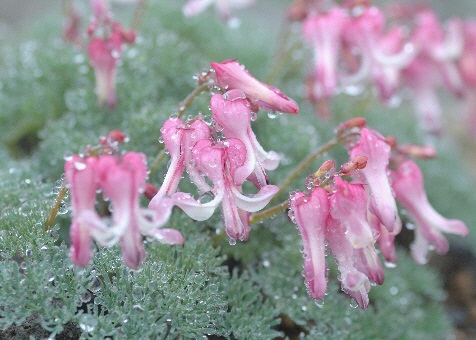 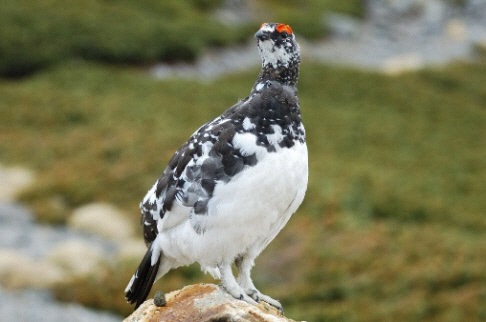 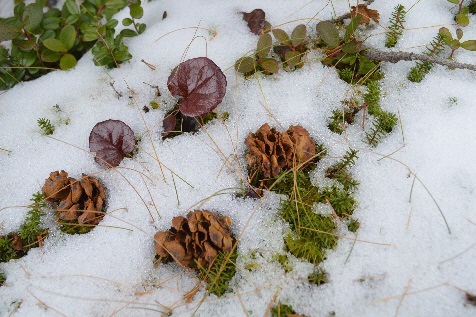 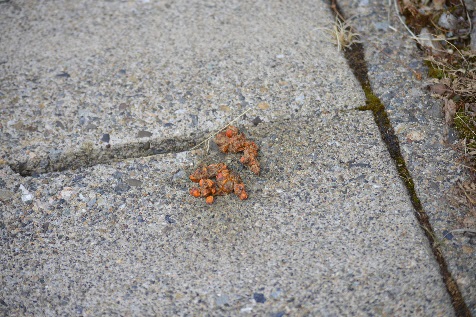 生き物マップを作ろう！生き物を見つけた場所、フィールドサインあった場所、鳴き声を聞いた場所を地図に記入してみよう!　気づいたことも書いてみよう！ヒント：どんな場所にいた？　何をしていた？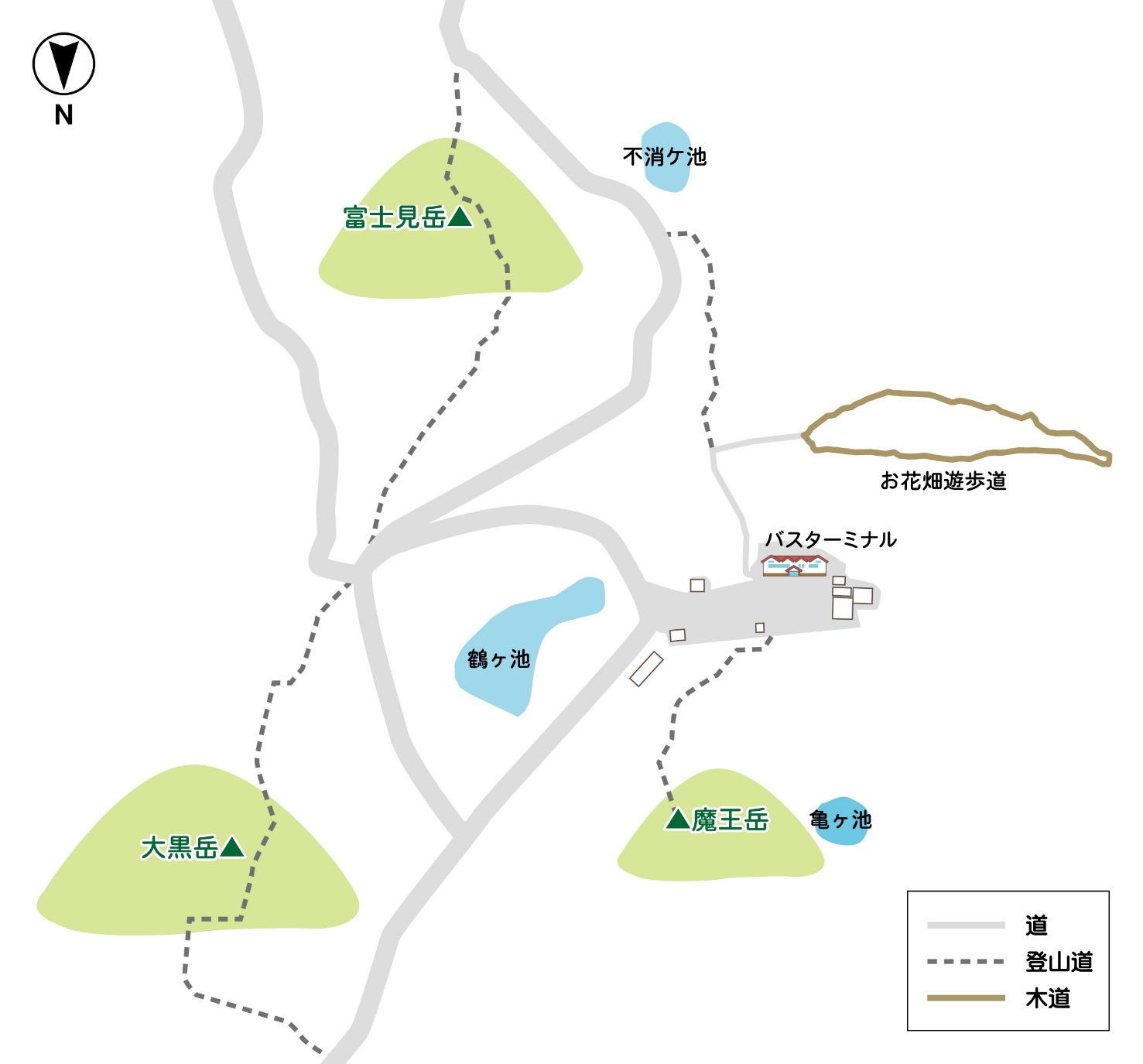 ○ライチョウ○イワヒバリオス「ガァァォォー」メス「クックックッ…」「ヒョリヒョリ」「チュリチュ」「チュ」○カヤクグリ○ホシガラス「チリチリチリ」「ガーガー」（しわがれた声）番号見つけたもの気づいたこと123